Describe the weather shown below in Spanish. You can also include the season the weather is commonly found in. El verano, el invierno, la primavera, el otoñoHace frío	Hace sol	llueve	     nieva	Hace vientoHace calor	Está nublado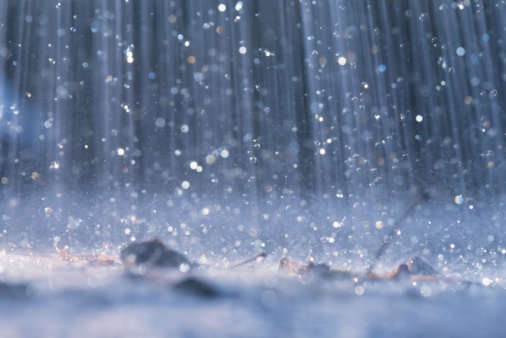 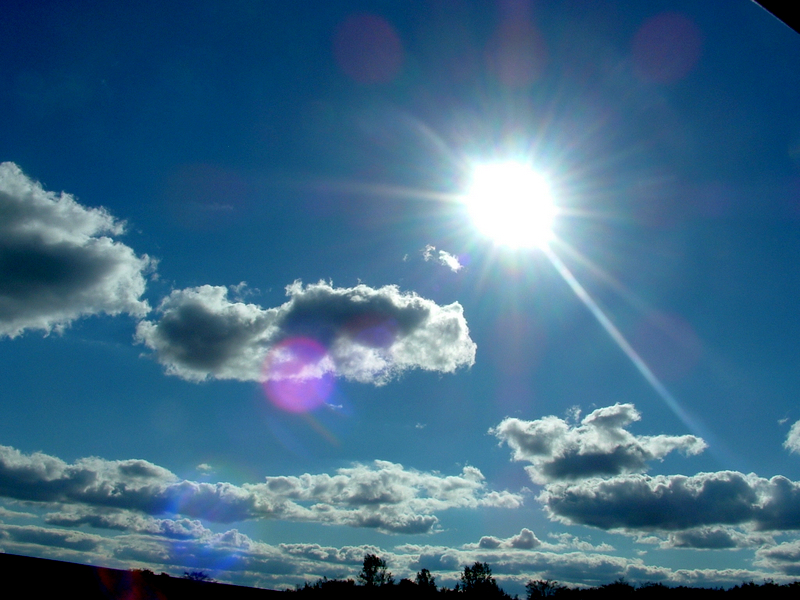 ____________________					__________________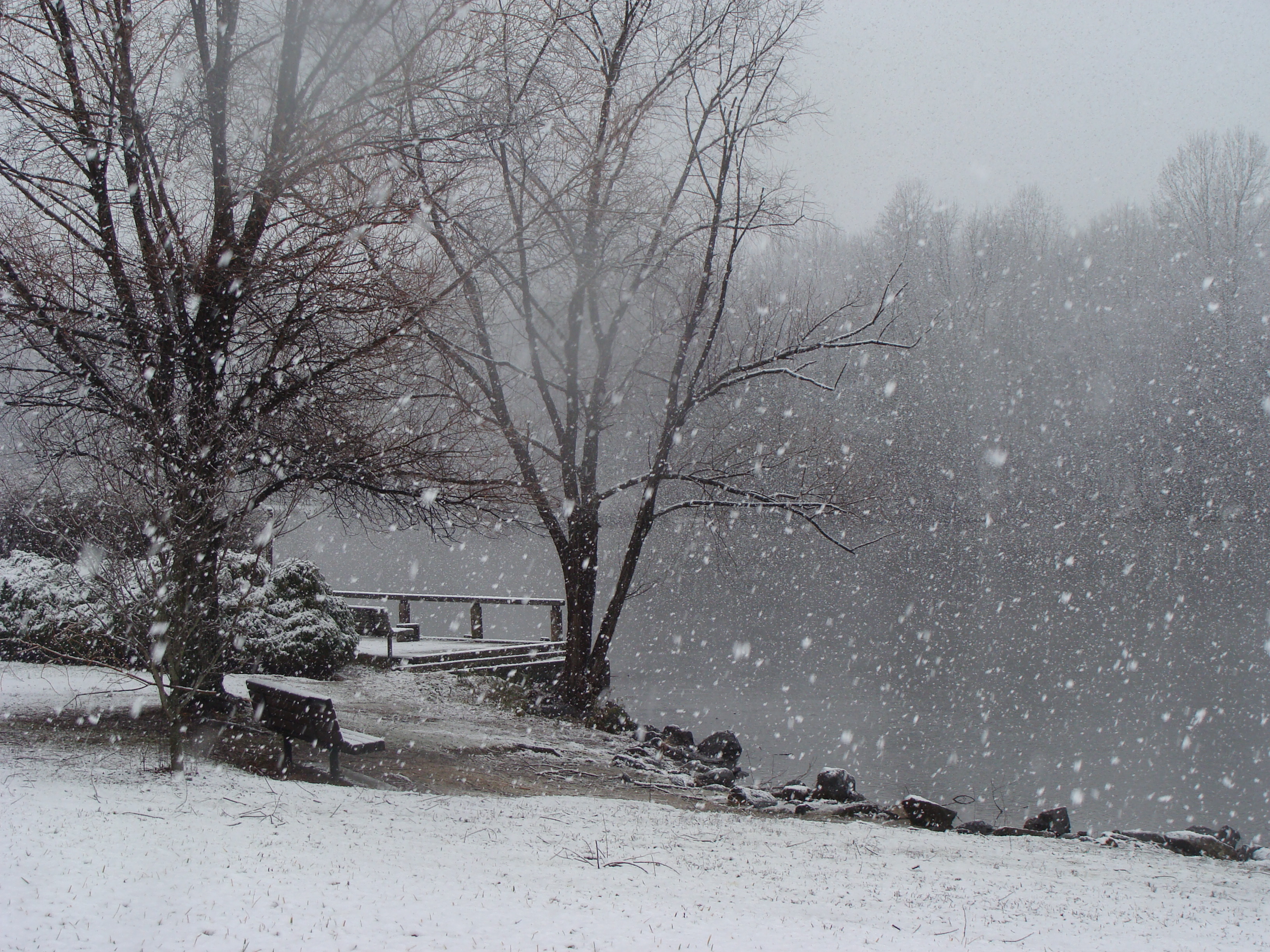 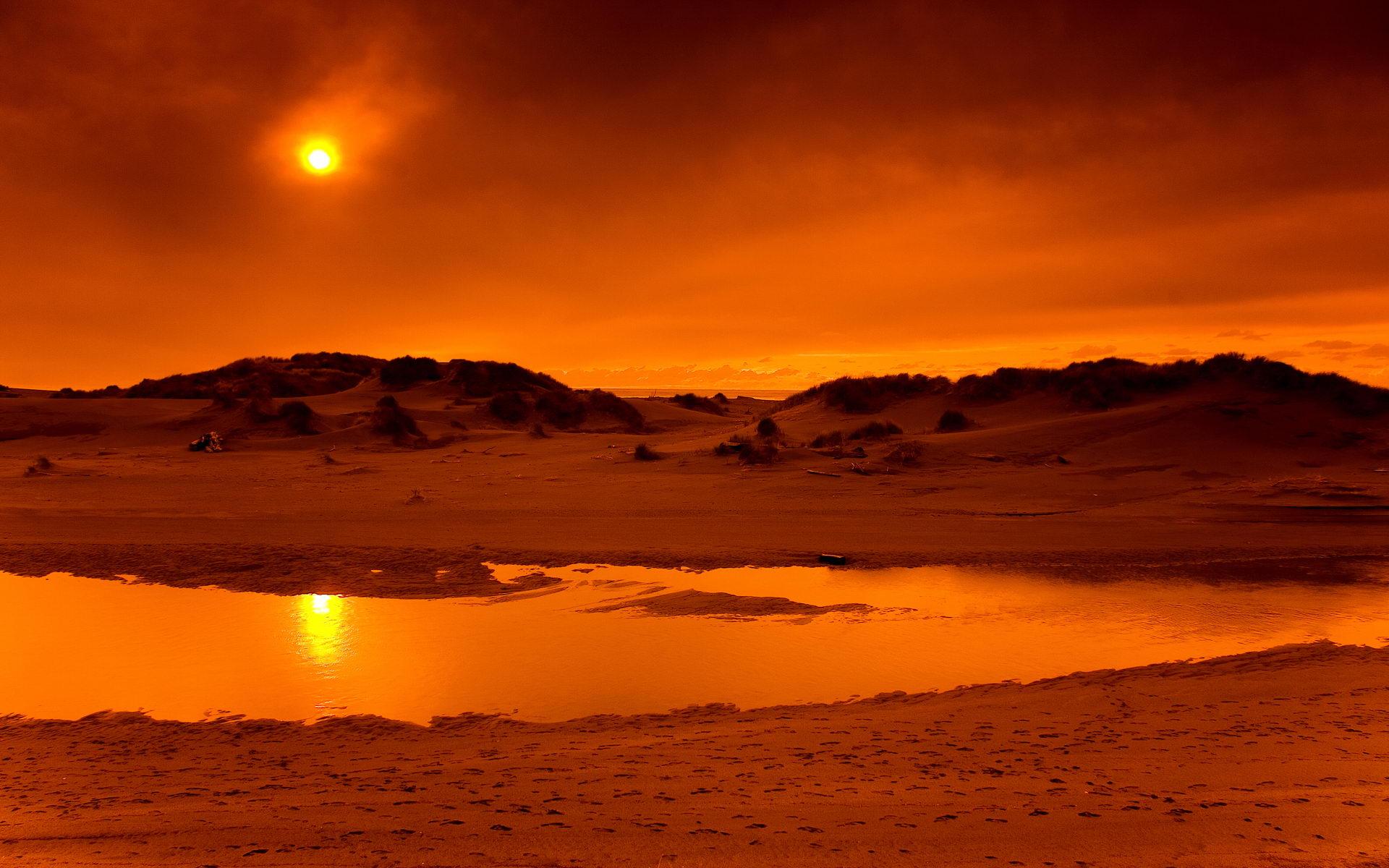 _____________________				___________________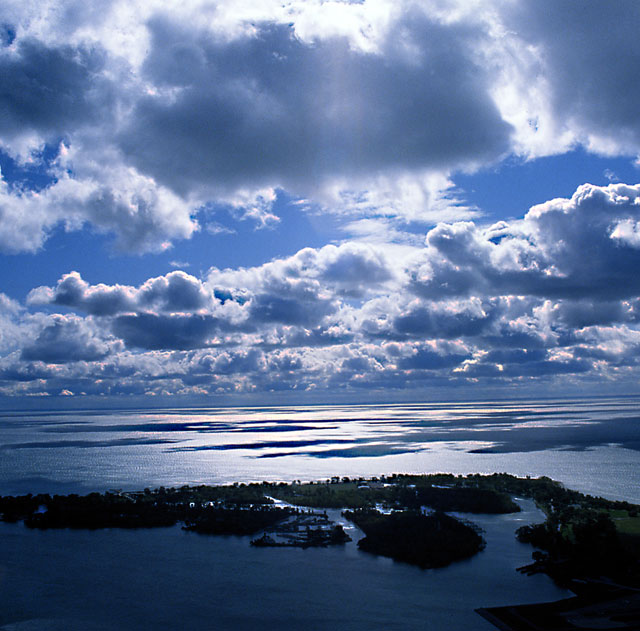 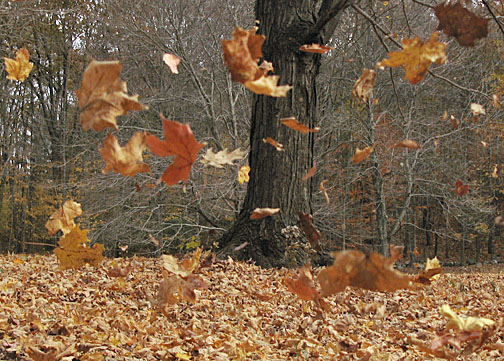 _________________					_____________________